Ορκίστηκε σήμερα ο Δημοτικός Σύμβουλος Γεώργιος ΚαρανάσιοςΠαρουσία του Δημάρχου Λαμιέων Νίκου Σταυρογιάννη έδωσε τον προβλεπόμενο από τις διατάξεις του άρθρου 52 του Ν.3852/2010 όρκο και ανέλαβε από σήμερα καθήκοντα ο Αναπληρωματικός Σύμβουλος του Συνδυασμού «Πρόταση Ευθύνης», σύμφωνα με τις υπ’ αριθ. 27/2014 και 30/2014 αποφάσεις του Πολυμελούς Πρωτοδικείου Λαμίας, Γεώργιος Καρανάσιος του Βλασίου στη θέση του παραιτηθέντος Δημοτικού Συμβούλου Λαμιέων Αλέξανδρου Διαμαντάρα του Άγγελου.                                                                                                                              Από το Γραφείο Τύπου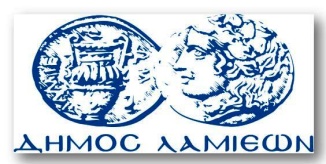         ΠΡΟΣ: ΜΜΕ                                                  ΔΗΜΟΣ ΛΑΜΙΕΩΝ                                                      Γραφείου Τύπου                                                  & Επικοινωνίας                                              Λαμία, 12/3/2018